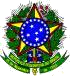 MINISTÉRIO DA EDUCAÇÃOINSTITUTO FEDERAL DE EDUCAÇÃO, CIÊNCIA E TECNOLOGIA DE PERNAMBUCO DIRETORIA GERAL DO CAMPUS RECIFEDIRETORIA DE PESQUISA, PÓS-GRADUAÇÃO E INOVAÇÃO19 SNCT DO IFPE CAMPUS RECIFE - “Ciência e Cultura em Pernambuco: uma outra independência”ANEXO 1FICHA DE ATIVIDADE DA 19 SNCT DO IFPE CAMPUS RECIFECoordenador da proposta: Coordenador da proposta: Coordenador da proposta: Coordenador da proposta: Coordenador da proposta: Coordenador da proposta: Coordenador da proposta: Campus/Entidade: Campus/Entidade: Campus/Entidade: Campus/Entidade: Categoria: Categoria: Categoria: Área/Curso: Área/Curso: Área/Curso: Área/Curso: Área/Curso: Área/Curso: Área/Curso: Telefone:Telefone:Telefone:Telefone:Telefone:E-mail:E-mail:Título da Atividade Autogestionada: Título da Atividade Autogestionada: Título da Atividade Autogestionada: Título da Atividade Autogestionada: Título da Atividade Autogestionada: Título da Atividade Autogestionada: Título da Atividade Autogestionada: Palavras-chaves:Palavras-chaves:Palavras-chaves:Palavras-chaves:Palavras-chaves:Palavras-chaves:Palavras-chaves:Atividades autogestionadasAtividades autogestionadasAtividades autogestionadasAtividades autogestionadasAtividades autogestionadasAtividades autogestionadasAtividades autogestionadas1Técnico-científica: oficina, minicurso e mesa redondaTécnico-científica: oficina, minicurso e mesa redondaTécnico-científica: oficina, minicurso e mesa redondaTécnico-científica: oficina, minicurso e mesa redondaTécnico-científica: oficina, minicurso e mesa redonda2Mostra de Inovação, Tecnologia e EmpreendedorismoMostra de Inovação, Tecnologia e EmpreendedorismoMostra de Inovação, Tecnologia e EmpreendedorismoMostra de Inovação, Tecnologia e EmpreendedorismoMostra de Inovação, Tecnologia e Empreendedorismo3Mostra competitiva de pôsteres científicos do IFPE campus RecifeMostra competitiva de pôsteres científicos do IFPE campus RecifeMostra competitiva de pôsteres científicos do IFPE campus RecifeMostra competitiva de pôsteres científicos do IFPE campus RecifeMostra competitiva de pôsteres científicos do IFPE campus RecifeApresentação da propostaApresentação da propostaApresentação da propostaApresentação da propostaApresentação da propostaApresentação da propostaApresentação da propostaJustificativaJustificativaJustificativaJustificativaJustificativaJustificativaJustificativaObjetivoObjetivoObjetivoObjetivoObjetivoObjetivoObjetivoMetodologiaMetodologiaMetodologiaMetodologiaMetodologiaMetodologiaMetodologiaEquipe TécnicaEquipe TécnicaEquipe TécnicaEquipe TécnicaEquipe TécnicaEquipe TécnicaEquipe TécnicaNomeNomeNomeCategoriaFunção na atividade AutogestionadaFunção na atividade AutogestionadaContato (telefone/E-mail)Recursos pedagógicosRecursos pedagógicosRecursos pedagógicosRecursos pedagógicosRecursos pedagógicosRecursos pedagógicosRecursos pedagógicos(    ) Data Show(    ) Data Show(    ) Data Show(    ) Data Show(    ) Data Show(    ) Data Show(    ) Data Show(    ) Outro(    ) Outro(    ) Outro(    ) Outro(    ) Outro(    ) Outro(    ) OutroJustificativa para atividades remotasJustificativa para atividades remotasJustificativa para atividades remotasJustificativa para atividades remotasJustificativa para atividades remotasJustificativa para atividades remotasJustificativa para atividades remotas